Weekly Opportunities Bulletin 16K=307/17K=326/18K=346/19K=365 SW1E 5ND 75/133/215 https://goo.gl/eJztHc  11 10 30 November 202016K=307/17K=326/18K=346/19K=365 SW1E 5ND 75/133/215 https://goo.gl/eJztHc  11 10 30 November 2020WelcomeThis week’s opportunities bulletin highlights some employment and training opportunities, as well as employment events information that might be of interest to young people.In this issueCoronavirus, COVID-19 – announcements and links about employment, training and coronavirus, COVID-19 Employability & Personal Development Courses – links to courses aiming to develop the skills needed for all jobs Apprenticeship, Traineeships & Pre-Employment Vacancies – highlights of recent vacancies and opportunitiesPart time and temporary opportunities – links to recruitment web sitesEvents – upcoming careers and recruitment events inGraduate opportunities - links to graduate job and recruitment event web sitesJobCentre Plus - links to vacancies and servicesSummer 2021 school & college leaver vacancies - opportunities open to those leaving education next summerWelcomeThis week’s opportunities bulletin highlights some employment and training opportunities, as well as employment events information that might be of interest to young people.In this issueCoronavirus, COVID-19 – announcements and links about employment, training and coronavirus, COVID-19 Employability & Personal Development Courses – links to courses aiming to develop the skills needed for all jobs Apprenticeship, Traineeships & Pre-Employment Vacancies – highlights of recent vacancies and opportunitiesPart time and temporary opportunities – links to recruitment web sitesEvents – upcoming careers and recruitment events inGraduate opportunities - links to graduate job and recruitment event web sitesJobCentre Plus - links to vacancies and servicesSummer 2021 school & college leaver vacancies - opportunities open to those leaving education next summerCoronavirus, COVID-19Coronavirus, COVID-19For those looking for work or training (as well as everyone else) it is important to follow government advice at https://www.gov.uk/coronavirus. Official guidance for employees, employers and businesses can be found at https://tinyurl.com/s5temgs, from acas at https://tinyurl.com/tsprvt5 and from the NHS at https://tinyurl.com/vccz7ux. Government guidance for current apprentices, including being furloughed, assessment and other changes can be found at https://tinyurl.com/y9a87czx. Opportunities in this bulletin were still listed as live at the time of publication. However, with the disruption caused by the current restrictions some recruitment will inevitably be cancelled or moved to a later date. Many employers have moved to online recruitment and many major companies have stated that interviews will now be via video. There are some tips on Skype interviews from TARGETjobs.co.uk at https://tinyurl.com/y8qr96bo. The Kickstart Scheme was announced by the Chancellor in the Summer and will offer job opportunities to 16-24 year olds, who are claiming Universal Credit and are at risk of long term unemployment. Those on Kickstart will receive the National Minimum Wage (or the National Living Wage depending on the age) for 25 hours per week for a total of 6 months. Young people interested in the Kickstart Scheme should talk to their work coach and more information is available at https://kickstart.campaign.gov.uk.The government has also launched the Pick for Britain campaign to entice the UK public to work on farms as the impact of Covid-19 leaves a diminished agricultural workforce. Guidance for potential workers can be found at https://tinyurl.com/ybtm8pmb and at https://pickforbritain.org.uk there is information on what to expect along with job vacancies.The National Careers Service (https://nationalcareers.service.gov.uk) career tools to help you with choices on careers, training and work remain live, as does the advice line (0800 100 900) and webchat. Information for those applying for university can be found on the UCAS website (www.ucas.com/coronavirus), including the process to calculate grades.For those looking for work or training (as well as everyone else) it is important to follow government advice at https://www.gov.uk/coronavirus. Official guidance for employees, employers and businesses can be found at https://tinyurl.com/s5temgs, from acas at https://tinyurl.com/tsprvt5 and from the NHS at https://tinyurl.com/vccz7ux. Government guidance for current apprentices, including being furloughed, assessment and other changes can be found at https://tinyurl.com/y9a87czx. Opportunities in this bulletin were still listed as live at the time of publication. However, with the disruption caused by the current restrictions some recruitment will inevitably be cancelled or moved to a later date. Many employers have moved to online recruitment and many major companies have stated that interviews will now be via video. There are some tips on Skype interviews from TARGETjobs.co.uk at https://tinyurl.com/y8qr96bo. The Kickstart Scheme was announced by the Chancellor in the Summer and will offer job opportunities to 16-24 year olds, who are claiming Universal Credit and are at risk of long term unemployment. Those on Kickstart will receive the National Minimum Wage (or the National Living Wage depending on the age) for 25 hours per week for a total of 6 months. Young people interested in the Kickstart Scheme should talk to their work coach and more information is available at https://kickstart.campaign.gov.uk.The government has also launched the Pick for Britain campaign to entice the UK public to work on farms as the impact of Covid-19 leaves a diminished agricultural workforce. Guidance for potential workers can be found at https://tinyurl.com/ybtm8pmb and at https://pickforbritain.org.uk there is information on what to expect along with job vacancies.The National Careers Service (https://nationalcareers.service.gov.uk) career tools to help you with choices on careers, training and work remain live, as does the advice line (0800 100 900) and webchat. Information for those applying for university can be found on the UCAS website (www.ucas.com/coronavirus), including the process to calculate grades.Employability & Personal Development CoursesEmployability and personal development courses are aimed at young people who may need to enhance their skills and further explore their area of interest prior to applying for work or an apprenticeship. Courses linked to a specific type of job are listed in the Apprenticeship, Traineeship & Pre-Employment section. Listed below are courses in the Central London area that aim to develop the sort of general skills needed for all jobs.Bounce Back advice, employability skills, short courses (at Capital City College near Euston station) and help finding employment or apprenticeships for 16 to 24-year-olds. More information at https://tinyurl.com/r9shfp5Camden Society Employability training and support for Londoners with a learning disability. More information at https://goo.gl/mfSfnb. Circle Collective Get Employed programme with work experience in Dalston shop along with workshops in social media, networking, jobsearch and guaranteed job interview. More information at https://goo.gl/ryTGLB, to apply call 020 7249 2442 or email shabia@circlecollective.org. City of Westminster College Workskills Programme, 3 to 4-week course for 16 to 18-year-olds with jobsearch, personal development and guaranteed interview, details https://tinyurl.com/y6dcfquv Learn2Earn 12-week employability and volunteer programme designed to help Kensington & Chelsea and Westminster residents aged 18 or over get into work or volunteering, details https://tinyurl.com/y3my54j3.South Thames College online training for work programme, aimed at building confidence, skills and experience. For those aged 19+ who are unemployed and claiming benefits. Details at https://goo.gl/Joqw9j. Spear 6-week employment and personal development courses for 16 to 24-year-olds in Camden, Clapham Junction, Kennington, Islington & North Kensington centres (courses currently delivered online). Details at https://tinyurl.com/y82smolk and details of centres and contacts at https://tinyurl.com/ybcclbfb TfL The Steps into Work 12-month programme including employability skills and work experience for people with mild to moderate learning disabilities and those on the autism spectrum. Course runs from January to December, details https://goo.gl/ZMGgYs. Uprising Fastlaners 8-day employability programme for 18 to 25-year-olds with workshops, mock interviews, mentoring sessions, networking events and 6 months of one-to-one support. Details at www.uprising.org.uk/fastlaners. Whizz Kidz provides work placements for young people with disabilities, with upcoming placements including Tesco stores across in London, details at https://goo.gl/SP3ywT. Apprenticeship, Traineeship & Pre-Employment VacanciesApprentices are employees who earn a wage and gain job-specific skills and nationally recognised qualifications. Apprenticeships are now available up to degree level and beyond:Highlights of the new vacancies in the Central London area, along with vacancies from other websites, are listed by sector below. For more information about apprenticeships go to www.apprenticeships.gov.uk. Applying for ApprenticeshipsTo find details of the vacancies listed in the boxes below go to https://goo.gl/eJztHc and input the Ref. number listed in the Keyword box. Vacancies marked AA are Advanced Apprenticeships leading to Level 3 qualifications, those marked HA are Higher Apprenticeships leading to Level 4+ qualifications, those marked DA are Degree Apprenticeships leading to Level 6 and those marked MD are Master’s Degree Apprenticeships leading to Level 7 qualifications. All others are Intermediate Apprenticeships leading to Level 2 qualifications. Applying for apprenticeships is not like applying for university. There is no one UCAS like place that lists every vacancy, so it is important to look and apply for vacancies from a variety of websites. Degree apprenticeships will generally be advertised by the employer, rather than the university involved. Unlike college courses there are no set requirements for apprenticeships. Like any other job it is the individual employer who will decide what qualifications and skills are needed. Employers are often at least as interested in ‘soft skills’ such as communication, teamwork and reliability as formal qualifications.More information about apprenticeships can be found at www.apprenticeships.gov.uk. The complete guide to higher and degree apprenticeships (https://goo.gl/Yvsrcc) has more details of subjects, universities and employers involved.Traineeships & Pre-Employment CoursesTraineeships and pre-employment courses are intended to be a stepping stone to an apprenticeship, or other job, for those young people who currently lack the necessary skills. They often provide employability or ‘soft skills’, work experience, and help with maths and English. They are usually unpaid, but some offer expenses. Agriculture, Horticulture & Animal CareArt, Media & PublishingThere are usually around 5 to 10 Central London Art, Media & Publishing vacancy listed at www.findapprenticeship.service.gov.uk/apprenticeshipsearch. Websites with Art, Media & Publishing Apprenticeships include:Arch Apprentices Apprenticeships in Creative & Digital Media throughout London at https://goo.gl/t71Jr3Royal Navy Apprenticeships including Musician, details https://goo.gl/KyLrAZ Traineeships & Pre-Employment CoursesBig Creative Training Content Producer traineeship in a photography studio in Brixton, closing 7/12/2020, details https://tinyurl.com/yxca3usl  Generation Arts Future Stage Project Level 3 acting and theatre-making training. 9-month course for 19 to 25-year-olds those who are not in education, employment/training or otherwise disadvantaged. Financial support and travel available and based near Kings Cross, details at https://goo.gl/WXDfMx.  Business, Administration & LawThere are currently 121, but usually hundreds of Business, Administration & Law vacancies across Central London listed at www.findapprenticeship.service.gov.uk/apprenticeshipsearch, including many more Accounting and Business Administration. Other websites with Business, Administration & Law Apprenticeships include:British Army Apprenticeships including Administration, details https://goo.gl/Q4z8QM Kaplan Apprenticeships in Accountancy and Business Administration at https://tinyurl.com/y4on8xuc Lloyds Banking Group Customer Facing, Financial Management, Business Management and People Strategy Intermediate, Advanced & Higher Apprenticeships, details at www.lloydsbankinggrouptalent.com/apprenticesSouth Thames College Business Administration Apprenticeships at https://goo.gl/JFyBpg UCAS Career Finder Searchable database of mostly Higher and Degree Apprenticeships at https://careerfinder.ucas.com/ Traineeships & Pre-Employment CoursesCentral Training Academy Office traineeships near Sloane Square tube, closing 1/12/2020, details https://tinyurl.com/y4lqd77q City Gateway Route to Work pre-employment course for 16 to 24-year-olds in Business Administration and Customer Service, details https://tinyurl.com/y4lpsky2 MI ComputSolutions Administration traineeships based in Brixton, details https://goo.gl/pN1FgC Construction, Planning & the Built EnvironmentThere are currently 30 Central London Construction vacancies, but usually around 30, listed at www.findapprenticeship.service.gov.uk/apprenticeshipsearch. Other websites with Construction, Planning & the Built Environment Apprenticeships include:British Army Apprenticeships including Construction, details https://goo.gl/Q4z8QM JTL Plumbing and Electrical Installation Apprenticeships at https://goo.gl/LrK7KEUCAS Career Finder Searchable database of mostly Higher and Degree Apprenticeships at https://careerfinder.ucas.com/Traineeships & Pre-Employment CoursesCity of Westminster College two and a half week construction course followed by work placement, applicants must be aged 18 or over unemployed and claiming benefit, details https://tinyurl.com/y6dcfquv. Education & TrainingApprenticeshipsThere are currently no Central London Education & Training vacancy, but usually around 10 to 20, listed at www.findapprenticeship.service.gov.uk/apprenticeshipsearch, including Teaching Assistant Apprenticeships. Websites with Education & Training Apprenticeships include:Let Me Play Sporting Education and Teaching Assistant Apprenticeships across London, details www.letmeplay.co.uk Engineering & ManufacturingThere are currently 28 Central London Engineering vacancies, but usually around 80 to 100, listed at www.findapprenticeship.service.gov.uk/apprenticeshipsearch. Other websites with Engineering & Manufacturing Apprenticeships include:Audi Service Technician, Parts Adviser and Service Adviser Advanced Apprenticeships, GCSE grades C+/4+ in maths, English & science needed, details https://goo.gl/3dFjKE BMW Light Vehicle, Motorcycle, Vehicle Parts and Vehicle Body & Paint Apprenticeships, £166 to £348 per week, GCSE grades C+/4+ in maths, English & ICT needed, details https://goo.gl/eJztHc (input Employer BMW in the Keyword box)British Academy of Jewellery Manufacture Apprenticeships, details https://goo.gl/ddstB1 British Army Apprenticeships including Engineering, details https://goo.gl/Q4z8QM careermap Apprenticeships in Vehicle Maintenance throughout London at https://goo.gl/hnAoXECitroen, Peugeot & Vauxhall Vehicle Maintenance and Parts Advanced Apprenticeships, GCSE grades C+/4+ needed, details https://tinyurl.com/y2jst6yrFiat Chrysler Automotive Technician Apprenticeships, GCSE grades C+/4+ in maths & English needed, details www.fcaapprenticeships.co.ukHonda Vehicle Maintenance and Parts Apprenticeships, 3 GCSE grades D+/3+ needed, details www.hondaapprenticeships.co.uk Mercedes-Benz Advanced Parts, Light and Heavy Vehicle Technician Apprenticeships, GCSE grades C+/4+ in maths, English & science or ICT needed, details https://goo.gl/rcyahWNATS Air Traffic Controller Apprenticeships, must be 18 or over with 5 GCSE grades C+/4+ including maths & English needed, details https://goo.gl/Wj9u3GNorth London Garages Vehicle Maintenance & Repair Apprenticeships and Vehicle Body & Paint, vacancies throughout London (not just the North), no formal qualifications needed, details https://goo.gl/0eKy5MRAF Apprenticeships including Engineering and Aerospace, details https://goo.gl/kZV8Zk Royal Navy Apprenticeships including Engineering, details https://goo.gl/KyLrAZ  UCAS Career Finder Searchable database of mostly Higher and Degree Apprenticeships at https://careerfinder.ucas.com/Volkswagen Vehicle Servicing, Parts and Body & Paint Intermediate and Advanced Apprenticeships, details https://goo.gl/3D2FUM Health, Public Services & CareThere are currently 237, but usually over 400 Health, Public Service & Care vacancies across Central London listed at www.findapprenticeship.service.gov.uk/apprenticeshipsearch, including many Children & Young People’s Workforce, Dental Nursing, Health & Social Care, Pharmacy Services and Optical Retail Apprenticeships. Other websites with Health, Public Service & Care Apprenticeships include:British Army Apprenticeships including Public Services, details https://goo.gl/Q4z8QMDay Lewis Pharmacy Services Apprenticeships, no formal qualifications needed, details https://goo.gl/eJztHc (input Employer Day Lewis in the Keyword box)London Early Years Foundation Early Years Advanced Apprenticeships, GCSE grades C+/4+ in maths & English needed, details https://goo.gl/eJztHc (input Employer London Early Years in the Keyword box)Metropolitan Police careers at https://tinyurl.com/y3zafb8n.  Not currently recruiting for Police Officer apprenticeships but Special Constable (volunteer) recruitment is open. Those with 12 months service as a community support officer can apply for Police Officer training, details at https://tinyurl.com/yc58cm4s. RAF Apprenticeships including Aerospace and Regiment, details https://goo.gl/kZV8Zk Royal Navy Apprenticeships including Seaman, Submariner and Marines, details https://goo.gl/KyLrAZ Specsavers Optical Assistant Apprenticeships, £200 per week, GCSE grades D+/3+ in maths & English needed, details https://goo.gl/eJztHc (input Employer Specsavers in the Keyword box)Traineeships & Pre-Employment CoursesCity of Westminster College Close Protection, CCTV and Door Supervision courses, applicants must be unemployed, aged 19 plus and claiming benefit, details https://tinyurl.com/y6dcfquv. There are currently 65 Central London ICT vacancies, but usually over 100, listed at www.findapprenticeship.service.gov.uk/apprenticeshipsearch. Other websites with Information & Communications Technology Apprenticeships include:Arch Apprentices Apprenticeships in IT throughout London at https://goo.gl/t71Jr3 British Army Apprenticeships including Telecommunications and ICT, details https://goo.gl/Q4z8QM Just IT IT Apprenticeships and Advanced Apprenticeships at www.justit.co.uk/apprenticeshipsMicrosoft Apprenticeships, details and links to Microsoft Partner training organisations at https://goo.gl/XHKoPL (the working link to QA is https://tinyurl.com/y8n3yt6n) QA Training IT Apprenticeships and Advanced Apprenticeships at https://tinyurl.com/y8n3yt6n New Horizons IT Apprenticeships and Advanced Apprenticeships at www.nhlondon.com/apprenticeshipsNational College for Digital Skills IT Advanced, Higher and Degree Apprenticeships at https://goo.gl/Bw5cNd RAF Apprenticeships including ICT, details https://goo.gl/kZV8Zk Royal Borough of Kensington & Chelsea IT Solutions Technician Advanced Apprenticeships, £388 per week, 5 GCSE grades C+/4+ or equivalent needed, closing 4/12/2020, details https://goo.gl/eJztHc (input Ref. number 1663927 in the Keyword box)Royal Navy Apprenticeships including Telecommunications and ICT, details https://goo.gl/KyLrAZ UCAS Career Finder Searchable database of mostly Higher and Degree Apprenticeships at https://careerfinder.ucas.com/Traineeships & Pre-Employment CoursesMI ComputSolutions IT traineeships based in Brixton, details https://goo.gl/pN1FgCLeisure, Travel & TourismTraineeships & Pre-Employment CoursesStreet League Employability Programme using football to help 16 to 24-year-olds develop employability skills. Training includes football training, personal development, maths, English and work placement. Training centres in North and South London, more details at https://tinyurl.com/yx2noba7.  Retail & Commercial EnterpriseThere are currently 152, but  usually several hundred, Retail & Commercial Enterprise vacancies across Central London listed at www.findapprenticeship.service.gov.uk/apprenticeshipsearch, including many Hospitality & Catering, Hairdressing, and Customer Service Apprenticeships. Other websites with Retail & Commercial Enterprise Apprenticeships include:British Academy of Jewellery Retail Apprenticeships, details https://goo.gl/ddstB1British Army Apprenticeships including Logistics, details https://goo.gl/Q4z8QM HIT Training Hospitality, Chef, Customer service and Retail Apprenticeships at https://goo.gl/vTwxux   Headmasters Hairdressing Apprenticeships throughout London, details https://tinyurl.com/yxrb4myfJoshua Galvin Academy Hairdressing Apprenticeships throughout London, details https://goo.gl/dPFHjT RAF Apprenticeships including Logistics, details https://goo.gl/kZV8Zk Royal Navy Apprenticeships including Chef, Steward and Logistics, details https://goo.gl/KyLrAZ Rush Hairdressing Apprenticeships, no formal qualifications needed, details https://goo.gl/eJztHc (input Employer Rush in the Keyword box)Traineeships & Pre-Employment CoursesBASE Foundation Programme 4-week Customer Service and Hospitality course linked to jobs at Battersea Power Station development, details https://goo.gl/nDeegxBritish Heart Foundation Retail traineeships throughout London, details https://tinyurl.com/y4vcrbqpCentral Training Academy Customer Service traineeships at Liverpool Street station, closing 5/12/2020, details https://tinyurl.com/y4mexec6  City of Westminster College Retail, Customer Service and Hospitality courses, applicants must be unemployed, aged 19 plus and claiming benefit, details https://tinyurl.com/y6dcfquvSpringboard Digital Hospitality Academy with 1 to 3-week courses including group training and webinars and jobsearch support, details https://springboard.uk.net/dha/Science & MathematicsPart-Time and temporary opportunitiesAlmost all employers looking for part-time or temporary staff now have an online application process. General job website, listing part-time and temporary vacancies from many employers include:www.inretail.co.uk www.jobsite.co.ukwww.fish4.co.uk www.retailchoice.com  www.monster.co.uk  www.studentjob.co.uk www.neuvoo.co.uk www.indeed.co.ukwww.e4s.co.ukwww.savethestudent.org/part-time-student-jobsEvents3My Student Events https://mystudentevents.com/ is a portal listing open days, tasters, study days and skills events.Graduate OpportunitiesThis bulletin does not attempt to cover jobs or recruitment events aimed specifically at graduates. There are many websites for graduate jobseekers including:Graduate Prospects www.prospects.ac.uk GradJobs www.gradjobs.co.uk/recruitment-exhibitionsUCAS Career Finder careerfinder.ucas.com milkround www.milkround.comGuardian Jobs (Graduate training Schemes) https://goo.gl/SaQ1Yn Target jobs targetjobs.co.ukThe Job Crowd www.thejobcrowd.comGradcracker www.gradcracker.com European OpportunitiesEuropean Youth Portal (from the European Union) is a website dedicated to information and opportunities for young people including jobs, entrepreneurship, traineeships and holiday work at https://europa.eu/youth/EU/working/jobs_en.  European Volunteering Database (from the European Union) includes the European Voluntary Service for those aged between 17 and 30 and willing to spend from 2 weeks to 12 months abroad as a volunteer. Projects last from 2 weeks to 12 months, and volunteers work in a wide range of fields, such as culture, youth, sports, children, cultural heritage, arts, animal welfare, environment and development cooperation. Volunteers receive free accommodation, food, insurance and pocket money. Details at https://europa.eu/youth/volunteering_en.Job Centre Plus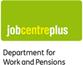 Thousands of new jobs every week from JobCentre Plus can be searched at: https://www.gov.uk/jobsearchA summary of the support available from JobCentre Plus can be found at: https://www.gov.uk/browse/working/finding-job and https://www.gov.uk/moving-from-benefits-to-work/job-search-programmesThis bulletin is produced for the Central London local authorities of Camden, Hackney, Islington, Kensington and Chelsea, Lambeth, Southwark, Wandsworth and Westminster. Opportunities listed are those likely to be of interest to young people within the area covered by these local authorities.Whilst all reasonable steps are taken to ensure all information is accurate and inoffensive, we cannot take responsibility for any inaccuracies or for loss or damage arising from its use.Employers or training providers with vacancies they wish to bring to the attention of young people in Central London (free of charge) please click here.Summer 2021 school & college leaver vacancies                30 November 2020Some employers have already started recruiting next year’s school and college leavers. More will advertise later this year and next Spring. Information about apprenticeships can be found at www.apprenticeships.gov.uk. The complete guide to higher and degree apprenticeships (https://goo.gl/Yvsrcc) has more details of subjects, universities and employers involved.Atkins Environmental & Project Management Degree Apprenticeships, £298 per week, A Levels or equivalent needed (grades C+ including maths, science or geography for Environmental), closing 11/12/2020, details https://goo.gl/eJztHc (input Employer Atkins in the Keyword box)Atkins Civil Engineering Advanced Apprenticeships, £298 per week, 5 GCSEs with maths & English or equivalent needed, closing 11/12/2020, details https://tinyurl.com/y4qrpgx6BAE Engineering, Nuclear, Aerospace and IT Higher and Degree Apprenticeships in various parts of the UK, details https://goo.gl/M5KsbQBAM Surveying, Construction Management & Site Engineering Higher Apprenticeships, A Levels including a STEM subject or equivalent needed, closing 30/11/2020, details https://goo.gl/eJztHc (input Employer BAM in the Keyword box)BP Data Analyst Higher Apprenticeships, £528 per week, A Level maths or equivalent needed, closing 26/2/2021, details https://tinyurl.com/sh2qvoeBritish Army Apprenticeships including Public Services, Logistics, Construction, Engineering, Administration, Telecommunications and ICT, details https://goo.gl/Q4z8QMCivil Service Fast Track Apprenticeships, 5 GCSE grades C+/4+ with maths & English needed, details https://goo.gl/yMtZLQ Ernst & Young Accountancy Degree Apprenticeships, 3 A Levels or equivalent needed, closing 31/12/2020, details https://goo.gl/eJztHc (input Employer Ernst & Young in the Keyword box)F+G Chartered Surveyor Degree Apprenticeships (starting September 2021), £298 per week, A Levels or equivalent needed, closing 11/12/2020, details https://tinyurl.com/y4qrpgx6Goldman Sachs Digital Technology Degree Apprenticeships, A Level grades BBB including a maths or ICT subject or equivalent needed, closing 21/12/2021, details https://tinyurl.com/yypzxmnxGovia Thameslink Rail Engineering Advanced Apprenticeships, £269 per week, GCSE grades C+/4+ in maths, English & science needed, closing 27/12/2020, details https://tinyurl.com/y5bk5egyHanson Mineral Products Higher Apprenticeships, £444 per week, 80 UCAS points including a STEM subject and UK driving licence (or learning to drive) needed, closing 15/2/2021, details https://goo.gl/eJztHc (input Ref. number 1000008257 in the Keyword box)Interior Services Group Chartered Surveyor Degree Apprenticeships and Building Services Higher Apprenticeships, £365 per week, 3 A Levels (grades C+ with B+ maths or science for Surveyor) needed, closing 26/2/2021, details https://tinyurl.com/y39ebyg2Kennedys Paralegal Advanced Apprenticeships, £413 per week, 120 UCAS points needed, closing 28/2/2021, details https://tinyurl.com/yyg25y4bKreston Reeves Accountancy Degree Apprenticeships, A Levels or equivalent including maths or business needed, closing 31/12/2020, details https://goo.gl/eJztHc (input Employer KRESTON REEVES in the Keyword box)London Underground Testing Engineer Advanced Apprenticeships, £383 per week, 5 GCSE grades C+/4+ with maths & English needed and must be aged 18+ by 1/10/2021, closing 7/12/2020, details https://tinyurl.com/y5pkozhbMott MacDonald Transport Planning Advanced Apprenticeships, £307 per week, 5 GCSE grades C+/4+ with English 5+ and maths B+/6+ needed, closing 24/1/2021, details https://tinyurl.com/yynjumstMott MacDonald Civil Engineering Degree Apprenticeships, £355 per week, 3 A Level grades C+ (including maths or science for some vacancies) needed, closing 24/1/2021, details https://goo.gl/eJztHc (input Employer MOTT MACDONALD in the Keyword box)Mercer & Mole Accountancy Higher Apprenticeships, £384 per week, 112 UCAS points needed, closing 31/1/2021, details https://tinyurl.com/y53mbs5uNATS Air Traffic Controller Apprenticeships, must be 18 or over with 5 GCSE grades C+/4+ including maths & English needed, details https://goo.gl/Wj9u3GOve Arup Economics, Town Planning, Environmental, Civil Engineering, Building Services, Digital & Technology and Software Engineering Degree Apprenticeships, £423 per week, 3 A Level grades C+ (including geography, maths or science for Environmental, maths for Civil Engineering, B+ maths or science for Building Services) needed, closing 2/12/2020 (17/12 for Building Services), details https://goo.gl/eJztHc (input Employer Ove Arup in the Keyword box)Ove Arup Management Consultant Higher Apprenticeships, £423 per week, 5 GCSE grades C+/4+ with maths, English & science needed, closing 2/12/2020, details https://goo.gl/eJztHc (input Employer Ove Arup in the Keyword box)Ove Arup Landscape Technician, Engineering Technician, Building Services, Transport Planning and Digital Engineering Advanced Apprenticeships, £332 per week, 5 GCSE grades C+/4+ with maths & English (including science & B+/5+ maths for some vacancies) needed, closing 2/12/2020 (16/12 for Building Services), details https://goo.gl/eJztHc (input Employer Ove Arup in the Keyword box)RAF Apprenticeships including Engineering, Aerospace, Regiment, ICT, and Logistics, details https://goo.gl/kZV8Zk Royal Navy Apprenticeships including Seaman, Submariner, Marines, Telecommunications, ICT, Engineering, Chef, Steward and Logistics, details https://goo.gl/KyLrAZThales Rail Engineering Advanced Apprenticeships, £360 per week, 5 GCSE grades C+/4+ with maths, English & a STEM subject needed, closing 5/1/2021, details https://tinyurl.com/y3t2f9l9UCAS Career Finder Searchable database of mostly Higher and Degree Apprenticeships at https://careerfinder.ucas.com/This bulletin is produced for the Central London local authorities of Camden, Hackney, Islington, Kensington and Chelsea, Lambeth, Southwark, Wandsworth and Westminster. Opportunities listed are those likely to be of interest to young people within the area covered by these local authorities.Whilst all reasonable steps are taken to ensure all information is accurate and inoffensive, we cannot take responsibility for any inaccuracies or for loss or damage arising from its use.  Employers or training providers with vacancies they wish to bring to the attention of young people in Central London (free of charge) please click here.